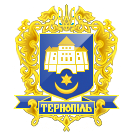 Тернопільська міська радаПОСТІЙНА КОМІСІЯз питань бюджету та фінансівПротокол засідання комісії №5від 22.02.2019р.Всього членів комісії: 	(8) Ібрагімов М.Р., Баб’юк М.П., Болєщук П.М., Зелінка Н.В., Ткаченко А.М., Сиротюк М.М., Яциковська О.Б., Костюк І.В.Присутні члени комісії: 	(5) Ібрагімов М.Р., Баб’юк М.П., Болєщук П.М., Ткаченко А.М., Костюк І.В.Відсутні члени комісії:	(3)Сиротюк М.М., Яциковська О.Б.,Зелінка Н.В.Кворум є. Засідання комісії правочинне.На засідання комісії запрошені:Надал С.В. – міський голова;Остапчук В.О. – заступник міського голови з питань діяльності виконавчих органів ради;Сулима В.І. – начальник управління соціальної політики;Вишньовська К.С. - головний спеціаліст організаційного відділу ради управління організаційно-виконавчої роботи.Головуючий – голова комісії Ібрагімов М.Р.СЛУХАЛИ:	Про затвердження порядку денного засіданнякомісії.ВИСТУПИВ: Ібрагімов М.Р., який запропонував розглянути наступні питання:Про внесення змін в рішення міської ради від 22.11.2018 року № 7/30/29  «Про затвердження Програми «Турбота» на 2019-2021 роки».Про  внесення  змін  до  рішення міської  ради  від   19.12.2018р. №7/31/14 «Про бюджет м.Тернополя (громади) на  2019 рік».Результати голосування за затвердження порядку денного, враховуючи пропозиції Ібрагімова М.Р.: За –5, проти-0, утримались-0. Рішення прийнято.ВИРІШИЛИ:		Затвердити порядок денний засідання комісії.Порядок денний Перше питання порядку денного.СЛУХАЛИ: 	Про внесення змін в рішення міської ради від 22.11.2018 року № 7/30/29 «Про затвердження Програми «Турбота» на 2019-2021 роки».ДОПОВІДАВ:	Сулима В.І.ВИСТУПИЛИ:	Надал С.В., Остапчук В.О.Результати голосування: За – 5, проти-0, утримались-0.Рішення прийнято.ВИРІШИЛИ:	Погодити проект рішення міської ради  «Про внесення змін в рішення міської ради від 22.11.2018 року № 7/30/29  «Про затвердження Програми «Турбота» на 2019-2021 роки».Друге питання порядку денного.СЛУХАЛИ: 	Про  внесення  змін  до  рішення міської  ради  від   19.12.2018р. №7/31/14 «Про бюджет м.Тернополя (громади) на  2019 рік»ДОПОВІДАЛА:	Остапчук В.О.Результати голосування: За – 5, проти-0, утримались-0.Рішення прийнято.ВИРІШИЛИ:	Погодити проект рішення міської ради  «Про  внесення  змін  до  рішення міської  ради  від   19.12.2018р. №7/31/14 «Про бюджет м.Тернополя (громади) на  2019 рік».	Голова комісії						М.Р.Ібрагімов1Про внесення змін в рішення міської ради від 22.11.2018 року № 7/30/29 “Про затвердження Програми «Турбота» на 2019-2021 роки”2Про  внесення  змін  до  рішення міської  ради  від   19.12.2018р. №7/31/14 «Про бюджет м.Тернополя (громади) на  2019 рік»